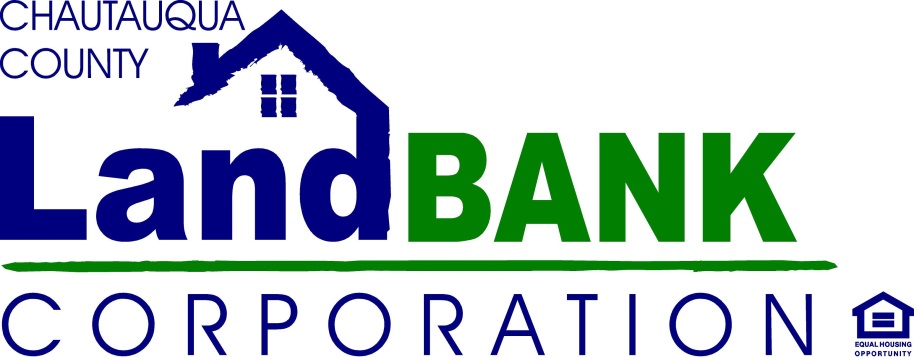 Date:Name, Address, City, State, Zip, phone number, email addressAddress of Property(ies) Interested In: ___________________________________________________Section, Block & Lot #:________________________________________________________________Realtor Name/Agency (if engaged)______________________________________________________Realtor Contact Info: _________________________________________________________________Project Description- Please describe in as much detail as possible, your plans for renovation/occupancy and business operation:Do you have a Business Plan for this Project?Tell us a little about yourself and your experience with this type of commercial project (Any additional documentation regarding your experience, qualifications, etc. will assist in your proposal consideration):Please provide two references who can attest to your experience with this type of commercial renovation and/or venture (name/email/phone):1.2.End Use Ownership: (Lease/Re-Sale/Owner Occupied, etc.)  If Lease or re-sale, please let us know if the eventual buyer/lessee has been identified.Proposed Construction/Rehab - Please be as detailed as possible with renovation plan:Purchase Offer: $ ________________________________Preliminary Renovation Budget: $_________________________________________________Please attach detail; a break down by construction materials or project area would be best. Proposals without a detailed renovation budget will not be considered.Financial Verification – How will this project/renovation be financed; what financial commitments are in place; what assistance or resources will you be requesting from the county or local municipality? (Please provide detail regarding sources and estimated amounts of financial support for the project)Please provide 2 References for Financial Verification (name/phone/email):1.2.Proposed Timeline: I hereby submit this proposal for consideration, and acknowledge the Land Bank’s right of acceptance, negotiation or rejection of it, based on their stated policies, mission and/or objectives. I certify that I have read and understand all of the Chautauqua County Land Bank’s Sales guidelines, including the Acquisition/Disposition policies and Developer Selection Criteria, and my questions were sufficiently answered by a Land Bank representative. ________________________________________         ________________________________	___________Signature  						       Name  		   Date    